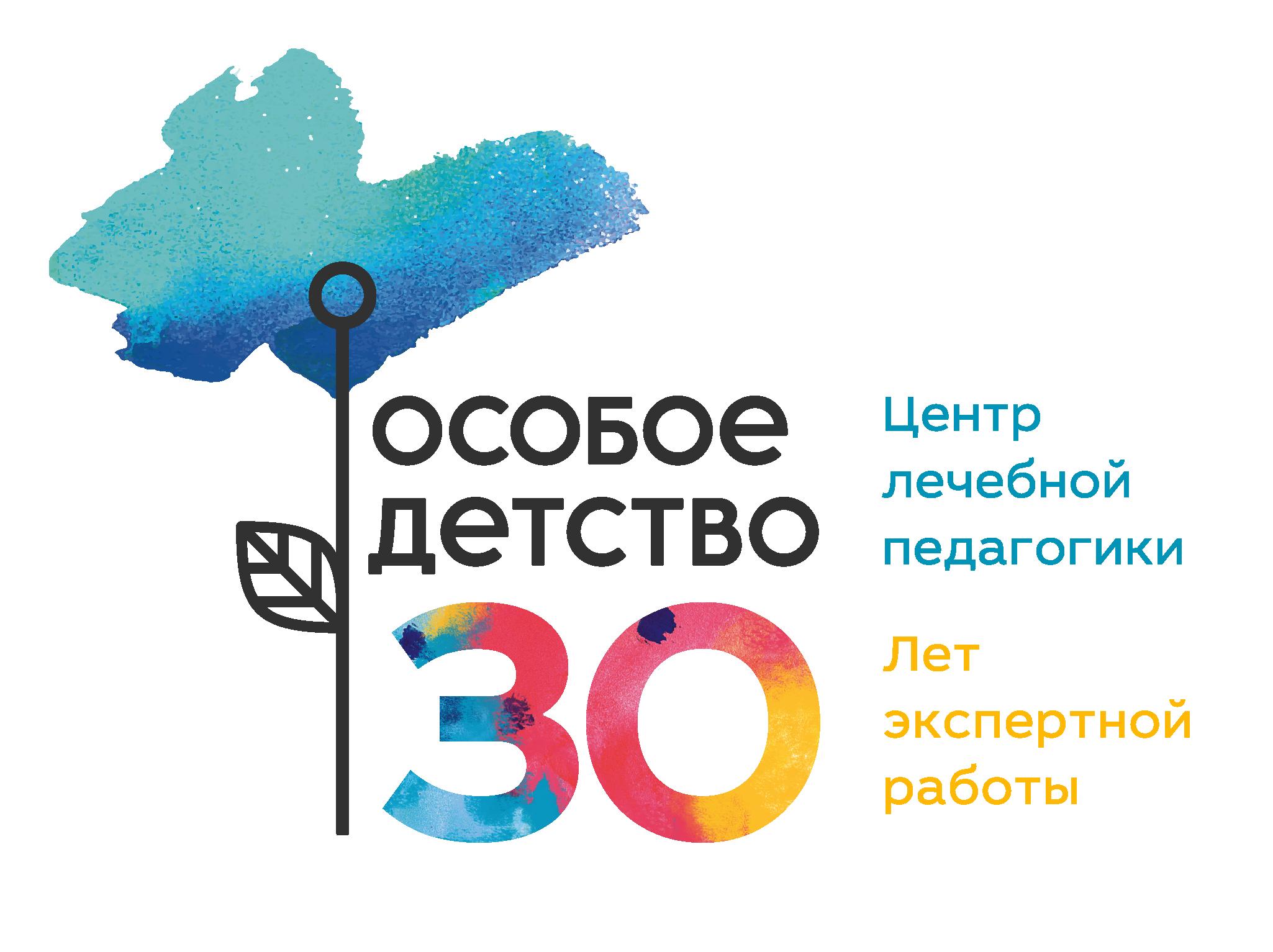 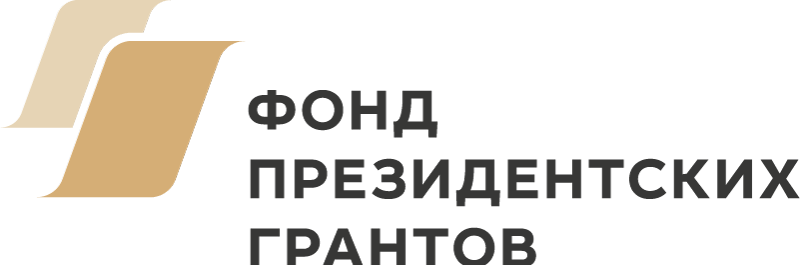 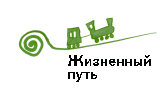 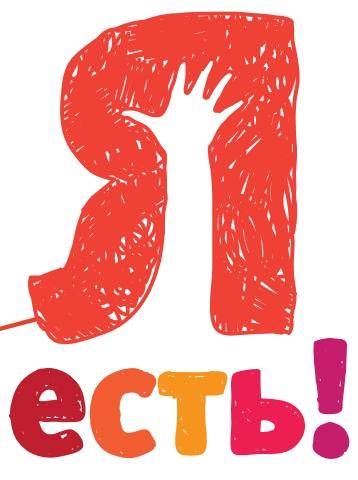 Центр лечебной педагогики «Особое детство»Вторая волонтерская конференцияВалдай, 9-11 августа 2019 г.Организационные вопросы можно задавать по телефону: +7 (916) 139-45-43 и valday@yaest.ru	Конференция проводится в рамках проекта Центра лечебной педагогики «Особое детство» с использованием гранта Президента РФ на развитие гражданского общества, предоставленного Фондом президентских грантов. Благодарим за помощь Благотворительный фонд поддержки детей с особенностями развития "Я есть!" и Благотворительный фонд помощи людям с нарушениями развития «Жизненный путь».РБОО "Центр лечебной педагогики", Москва, ул. Строителей, 17Б
ccpmain@ccp.org.ru, volonter@ccp.org.ruwww.ccp.org.ru, www.osoboedetstvo.ru sms номер благотворительности: 3443 (цлп пробел сумма)  9 АВГУСТА9 АВГУСТА9 АВГУСТАкогда что кто 06:30Сбор у автобусаАвтобус от ст. м. «Речной вокзал» – отв. Ольга Жевак, +7 (985) 308-43-3406:30Сбор у автобусаАвтобус от ЦЛП (ул. Строителей, 17б) – отв. Борис Стародубцев, +7 (916) 121-38-4206:45Выезд из МосквыВыезд из Москвы13:00-14:00Приезд на Валдай, регистрация участников, установка палатокПриезд на Валдай, регистрация участников, установка палаток14:00-15:00ОбедОбед15:00-16:00Знакомство, вступительное слово, разбивка на команды Вера Шенгелия – журналистка, попечитель БФ «Жизненный Путь» Анна Битова – директор ЦЛП «Особое детство» 16:00-17:30Комьюнити-ток: «Почему я волонтер»Участники – волонтеры-представители разных командМодератор: Вера Шенгелия – журналистка, попечитель БФ «Жизненный Путь» 17:30-18:00ПерерывПерерыв18:00-19:30Панельная дискуссия «Зачем нужны волонтеры»Анна Фегер – сотрудница благотворительного волонтерского сообщества Iwanuschka Светлана Мамонова – директор по внешним связям СПб БОО «Перспективы»Анна Битова – директор ЦЛП «Особое детство» Иван Рожанский – директор БФ «Жизненный путь» 19:30-21:00УжинУжин21:00Вечерний костёрВечерний костёр10 АВГУСТА10 АВГУСТА10 АВГУСТАкогдачтокто09:00-10:00ЗавтракЗавтрак10:00-11:00Какое бывает волонтерство в интернатах – презентация подходов и практик(по группам)Какое бывает волонтерство в интернатах – презентация подходов и практик(по группам)10:00-11:001) Добровольный социальный год1) Анна Тульская – руководитель волонтерской службы СПб БОО «Перспективы»10:00-11:002) Волонтеры в Милосердии2) Татьяна Левина – координатор БФ «Я есть!»10:00-11:003) Индивидуальный помощник3) Александр Мошкин – сотрудник РООРДИ «Дорогою добра», Киров10:00-11:004) Арт-группы4) Елена Мосина – координатор волонтеров выходного дня СПб БОО «Перспективы»10:00-11:005) Регулярные выезды5) Кирилл Смирнов/Арина Муратова –  волонтеры программы «Луковица и Эскалатор» БФ «Жизненный путь»10:00-11:006) Правовая помощь6) Елена Митюшкина – юристка правовой группы ЦЛП «Особое детство»10:00-11:007) Активизм, акционизм7) Катрин Ненашева – художница, координатор проекта «Антистигма» Центра им. Г. Е Сухаревой ДЗМ10:00-11:008) Волонтерство в школе. Инклюзия в Германии8)  Анна Фегер – сотрудница благотворительного волонтерского сообщества Iwanuschka11:00-11:30Кофе-брейкКофе-брейк11:30-12:30Какое бывает волонтерство в интернатах?(повторение/смена групп)Какое бывает волонтерство в интернатах?(повторение/смена групп)12:30-14:00ОбедОбед14:00-15:30Что внутри у волонтера: выгорание и психологические проблемы волонтеров(по группам)Вячеслав Москвичев – психолог, нарративный практик 14:00-15:30Что внутри у волонтера: выгорание и психологические проблемы волонтеров(по группам)Мария Островская – Президент СПб БОО «Перспективы»14:00-15:30Что внутри у волонтера: выгорание и психологические проблемы волонтеров(по группам)Алёна  Кизино – руководитель психологического отдела «Дом с Маяком»15:30-16:00Кофе-брейкКофе-брейк16:00-17:30Мастер-классы по группамМастер-классы по группам16:00-17:301) Что такое социальная модель инвалидности 1) Вера Шенгелия – журналистка, попечитель БФ «Жизненный Путь» 16:00-17:302) На что имеет право волонтер в интернате2) Екатерина Таранченко – исполнительный директор СПб БОО «Перспективы»16:00-17:303) На что имеет право житель интерната3) Павел Кантор – юрист правовой группы ЦЛП «Особое детство»16:00-17:304) Как заинтересовать журналиста вашей историей 4) Ольга Алленова – журналистка, спецкорреспондент ИД «Коммерсантъ»16:00-17:305) Как поднимать, пересаживать, переворачивать: позиционирование в пространстве человека с инвалидностью5) Регина Нахимовская – врач ЛФК, специалист по развитию движения17:30-18:00Кофе-брейкКофе-брейк18:00-19:30Мастер-классы по группамМастер-классы по группам18:00-19:301) Кулинарный мастер-класс 1) Марианна Орлинкова – заместитель главного редактора журнала «Гастрономъ»18:00-19:302) Как заниматься крафтовой типографией с людьми с тяжелой инвалидностью 2) Надежда Степунина – директор общественной организации «Изумрудный город» 18:00-19:303) Анимация – мультипликация как вид арт-терапии 3) Саша Филатова – мультипликатор- аниматор 18:00-19:304) Изготовление цветов  4) Ирина Шереметьева – руководитель семейного центра «Возрождение»18:00-19:305) Подготовка к вечерним дебатам: как аргументированно спорить о важном5) Илья Венявкин – директор образовательных программ Inliberty18:00-19:306) Папье-маше: красиво, доступно каждому, сенсорно насыщенно 6) Елена Лазарева – координатор волонтеров в Головеньковском ДДИ Тульской области,  НП «Содействие»18:00-19:307) Велопрогулка / поездка в Иверский монастырь19:30-21:00УжинУжин21:00ДебатыВедущий Илья Венявкин 22:00ДискотекаДиджей Карен Шаинян 11 АВГУСТА11 АВГУСТА11 АВГУСТА09:00-10:30ЗавтракЗавтрак10:30-11:30Альтернативы: что будет, когда не будет интернатов. Опыт действующих проектов сопровождаемого проживания. (по группам) Альтернативы: что будет, когда не будет интернатов. Опыт действующих проектов сопровождаемого проживания. (по группам) 10:30-11:30Дом в деревне РаздольеМария Островская – президент СПб БОО «Перспективы»10:30-11:30«Дом под крышей»Иван Рожанский – директор БФ «Жизненный путь»10:30-11:30Сопровождаемое проживание в ГерманииАнна Фегер – сотрудница благотворительного волонтерского сообщества Iwanuschka11:30-12:00Кофе-брейкКофе-брейк12:00-13:30Реформа интернатов: как это будетПанельная дискуссия Модератор: Вера Шенгелия - журналистка, попечитель БФ «Жизненный Путь» Участники – авторы концепции реформы психоневрологических интернатовМария Островская - президент СПб БОО «Перспективы»Екатерина Таранченко - исполнительный директор СПб БОО «Перспективы»Анна Битова - директор ЦЛП «Особое детство»13:30-13:40Общее фотоОбщее фото13:40-15:00ОбедОбед15:00-16:00Подготовка к отъездуПодготовка к отъезду16:00ОтъездОтъезд